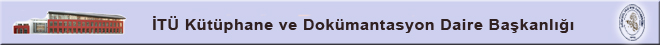 ÜYE BİLGİ FORMU (İTÜ Personeli için)	Soyadı		: ...................................................................................................................................	Adı		: ...................................................................................................................................	Fakülte/Enst.	: ...................................................................................................................................	Bölüm		: ...................................................................................................................................	Ünvan		: ...................................................................................................................................	Sicil No	.	: ...................................................................................................................................	E-mail		: ...................................................................................................................................	Tel (iş)		: ...................................................................................................................................	Tel (ev)		: ...................................................................................................................................	Adres(ev)	: ...................................................................................................................................	Kütüphane yönetmeliğine uymayı taahhüt ediyorum.										..../..../..........										İmza